Количество оборудованных учебных кабинетов учреждения8 кабинетов Объекты для проведения практических занятийСведения об объектах для проведения практических занятий.1. Кабинет русского языка и литературы.2. Кабинет информатики.3. Кабинет биологии.4. Кабинет географии.5. Кабинет английского языка.6. Кабинет родного языка. 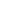 7. Кабинет начальных классов.Объекты спортаСпорт площадка, спортивный зал Средства обучения и воспитания1. Компьютеры 2. Проекторы 3. Интерактивные доскиДоступ к информационным системам и информационно-телекоммуникационным сетямВсе компьютеры имеет доступ к сети Интернет Электронные образовательные ресурсы, к которым обеспечивается доступ обучающихсяДневник. ру